РОССИЯ ФЕДЕРАЦИЯЗЫАЛТАЙ РЕСПУБЛИКАШАБАЛИН АЙМАКМУНИЦИПАЛ ТОЗОЛМОКАМЛАК 1УРТ 1ЕЗЕЕНИН АДМИНИСТРАЦИЯЗЫЧЕЧИМ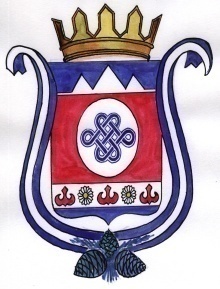 РОССИЙСКАЯ ФЕДЕРАЦИЯРЕСПУБЛИКА АЛТАЙШЕБАЛИНСКИЙ РАЙОНСОВЕТ СЕЛЬСКИХ ДЕПУТАТОВМУНИЦИПАЛЬНОГО ОБРАЗОВАНИЯКАМЛАКСКОЕ  СЕЛЬСКОЕПОСЕЛЕНИЕРЕШЕНИЕ№ 1/7с. Камлак« 20» сентября 2013 гОб утверждении Порядка проведения антикоррупционной экспертизы муниципальных нормативных правовых актов и их проектов Совета депутатов МО Камлакское сельское поселениеНа основании протеста прокурора, Федерального закона от 25.12.2008 № 273-ФЭ «О противодействии коррупции», Федеральным законом от 17.07.2009 г. № 172-ФЗ «Об антикоррупционной экспертизе нормативных правовых актов и проектов нормативных правовых актов», Постановлением Правительства Российской Федерации от 26.02.2010 г. № 96 «Об антикоррупционной экспертизе нормативных правовых актов и проектов нормативных правовых актов», с целью организации деятельности органов местного самоуправления по выявлению и устранению в нормативных правовых актах (проектах нормативных правовых актов) и иных документах положений, способствующих созданию условий для проявления коррупции, сельский Совет депутатов МО Камлакское сельское поселение,РЕШИЛ:Утвердить Порядок проведения антикоррупционной экспертизы муниципальных нормативных правовых актов и их проектов (приложение № 1).Настоящее решение вступает в силу со дня его подписания.Обнародовать настоящее решение в установленном порядке.Контроль	за выполнением настоящего решения возложить на главу сельского поселения.Глава МО Камлакское сельское поселение:                                И.М. ЯнчиковаПриложение № 1 К решению сельского Совета депутатов МО Камлакское сельское поселение № 1/7 от 20.09.2013 г.ПОРЯДОКПРОВЕДЕНИЯ АНТИКОРРУПЦИОННОЙ ЭКСПЕРТИЗЫ НОРМАТИВНЫХ ПРАВОВЫХ АКТОВ И ПРОЕКТОВ НОРМАТИВНЫХПРАВОВЫХ АКТОВ И ИХ ПРОЕКТОВ СЕЛЬСКОГО СОВЕТА ДЕПУТАТОВ МО КАМЛАКСКОЕ СЕЛЬСКОЕ ПОСЕЛЕНИЕI. Общие положенияПорядок	проведения антикоррупционной экспертизы нормативных правовых актов и проектов нормативных правовых актов Совета депу татов МО Камлакское сельское поселение (далее -Порядок) в соответствии с Федеральным законом от 25 декабря 2008 года N 27Э-ФЗ "О противодействии коррупции", Федеральным законом от 17 июля 2009 года N 172-ФЗ "Об антикоррупционной экспертизе нормативных правовых актов и проектов нормативных правовых актов» устанавливает порядок проведения антикоррупционной экспертизы нормативных правовых актов, принятых Советом депутатов МО Камлакское сельское поселение (далее - нормативные правовые акты) и проектов нормативных правовых актов, внесенных в установленном порядке в Совет депутатов МО Камлакское сельское поселение (далее - проекты нормативных правовых актов).Для	целей настоящего Порядка под антикоррупционной экспертизой нормативных правовых актов и проектов нормативных правовых актов в Совете депутатов (далее - антикоррупционная экспертиза) понимается деятельность, направленная на выявление в нормативных правовых актах и проектах нормативных правовых актов коррупциогенных факторов с целью их последующего устранения.Антикоррупционная	экспертиза проводится в отношении решений Совета депутатов (их проектов) нормативного характера.II. Порядок проведения антикоррупционной экспертизы нормативных правовых актов и проектов нормативных правовых актов^Антикоррупционная экспертиза проводится постоянной депутатской комиссией по законности Совета депутатов МО Камлакское сельское поселение, согласно методике проведения антикоррупционной экспертизы нормативных правовых актов и проектов нормативных правовых актов, утвержденной постановлением Правительства Российской Федерации от 26 февраля 2010 года N 96 "Об антикоррупционной экспертизе нормативных правовых актов и проектов нормативных правовых актов" (далее - Методика).5. По результатам проведения антикоррупционной экспертизы составляется заключение, в котором указываются:- основание для проведения антикоррупционной экспертизы;реквизиты нормативного правового акта или его проекта (наименование вида нормативного правового акта, дата подписания, регистрационный номер и наименование нормативного правового акта);выявленные коррупциогенные факторы (с указанием структурных единиц нормативного правового акта);предложения по устранению коррупциогенных факторов.В заключении могут быть отражены возможные негативные последствия сохранения в нормативном правовом акте выявленных коррупциогенных факторов.В случае если при проведении антикоррупционной экспертизы нормативного правового акта (проекта) коррупциогенные факторы не выявлены, соответствующий вывод отражается в заключении.б.Выявленные при проведении антикоррупционной экспертизы положения, не относящиеся в соответствии с Методикой к коррупциогенным факторам, но которые могут способствовать созданию условий для проявления коррупции, указываются в заключении .7.Заключение направляется инициатору проведения антикоррупционной экспертизы.Проекты	нормативных правовых актов, содержащие коррупциогенные факторы, подлежат доработке.В	случае несогласия с результатами антикоррупционной экспертизы, автор проекта вносит указанный проект на рассмотрение Совета депутатов с приложением пояснительной записки с обоснованием своего несогласия.Автор	проекта несет персональную ответственность за наличие в проекте коррупциогенных факторов, а также за своевременное направление, в случае проведения независимой антикоррупционной экспертизы, для размещения проекта на Официальном Интернет-сайте Администрации МО Камлакское сельское в сети Интернет (далее - сайт администрации ).III. Организация проведения независимой антикоррупционной экспертизы нормативных правовых актов и проектов нормативных правовых актов11 .Независимая антикоррупционная экспертиза может проводиться при необходимости, в соответствии с Методикой и Правилами проведения антикоррупционной экспертизы нормативных правовых актов и проектов нормативных правовых актов, утвержденными постановлением Правительства Российской Федерации от 26 февраля 2010 года N 96.Независимыми	экспертами не могут являться юридические и физические лица, принимавшие участие в подготовке проекта.В	отношении проектов, содержащих сведения, составляющие государственную тайну, или сведения конфиденциального характера, независимая антикоррупционная экспертиза не проводится.Для	проведения независимой антикоррупционной экспертизы проект размещается на сайте администрации с указанием даты начала и окончания ее проведения.Срок	проведения независимой антикоррупционной экспертизы, устанавливаемый автором проекта при размещении проекта на сайте администрации не может быть менее 1 и более 7 рабочих дней с даты размещения проекта в сети Интернет.16.По результатам независимой антикоррупционной экспертизы независимые эксперты составляют экспертное заключение, которое направляется по почте или курьерским способом либо в виде электронного документа автору проекта, а также в Совет депутатов.17.Экспертное заключение носит рекомендательный характер и подлежит обязательному рассмотрению в Совете депутатов в тридцатидневный срок со дня его получения.IV. Учет результатов антикоррупционной экспертизыКоррупциогенные	факторы, выявленные в процессе проведения антикоррупционной экспертизы, устраняются на стадии доработки проекта автором проекта.К	проекту, вносимому автором проекта на рассмотрение Совета депутатов, прилагаются все поступившие антикоррупционные экспертные заключения, составленные по итогам независимой антикоррупционной экспертизы.20.Окончательное решение о принятии или отклонении проекта принимается на сессии Совета депутатов.